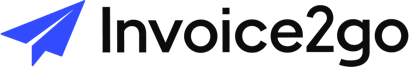 Invoice.Invoice.Invoice.Invoice.Invoice.Invoice.Balance DueBalance DueBalance DueBalance DueBalance DueBalance DueInvoice.Invoice.Invoice.Invoice.Invoice.Invoice.SALES INVOICE  •  #000000Invoice.Invoice.Invoice.Invoice.Invoice.Invoice.Your Company Name  Your Company Name  Your Company Name  Your Company Name  SALES INVOICE  •  #000000Due Date: mm/dd/yyyy Due Date: mm/dd/yyyy Due Date: mm/dd/yyyy Due Date: mm/dd/yyyy Due Date: mm/dd/yyyy Due Date: mm/dd/yyyy YourWebAddress.comYourWebAddress.comYourWebAddress.comYourWebAddress.comSALES INVOICE  •  #000000SALES INVOICE  •  #000000DescriptionDescriptionDescriptionDescriptionDescriptionDescriptionQuantityQuantityRateRateAmountAmountSALES INVOICE  •  #000000Enter description of product or service hereEnter description of product or service hereEnter description of product or service hereEnter description of product or service hereEnter description of product or service hereEnter description of product or service here0000$0.00 $0.00 SALES INVOICE  •  #000000Enter description of product or service hereEnter description of product or service hereEnter description of product or service hereEnter description of product or service hereEnter description of product or service hereEnter description of product or service here0000$0.00 $0.00 SALES INVOICE  •  #000000Enter description of product or service hereEnter description of product or service hereEnter description of product or service hereEnter description of product or service hereEnter description of product or service hereEnter description of product or service here0000$0.00 $0.00 SALES INVOICE  •  #000000Enter description of product or service hereEnter description of product or service hereEnter description of product or service hereEnter description of product or service hereEnter description of product or service hereEnter description of product or service here0000$0.00 $0.00 SALES INVOICE  •  #000000Enter description of product or service hereEnter description of product or service hereEnter description of product or service hereEnter description of product or service hereEnter description of product or service hereEnter description of product or service here0000$0.00 $0.00 SALES INVOICE  •  #000000Enter description of product or service hereEnter description of product or service hereEnter description of product or service hereEnter description of product or service hereEnter description of product or service hereEnter description of product or service here0000$0.00 $0.00 SALES INVOICE  •  #000000Enter description of product or service hereEnter description of product or service hereEnter description of product or service hereEnter description of product or service hereEnter description of product or service hereEnter description of product or service here0000$0.00 $0.00 SALES INVOICE  •  #000000Enter description of product or service hereEnter description of product or service hereEnter description of product or service hereEnter description of product or service hereEnter description of product or service hereEnter description of product or service here0000$0.00 $0.00 SALES INVOICE  •  #000000SubtotalSubtotalSubtotalSubtotal$0.00 $0.00 SALES INVOICE  •  #000000Tax rateTax rateTax rateTax rate0.00%0.00%SALES INVOICE  •  #000000TaxTaxTaxTax$0.00 $0.00 SALES INVOICE  •  #000000TotalTotalTotalTotal$0.00 $0.00 SALES INVOICE  •  #000000PAYMENT TERMSPAYMENT TERMSPAYMENT TERMSPAYMENT TERMSPAYMENT TERMSPAYMENT TERMSPAYMENT METHODPAYMENT METHODPAYMENT METHODPAYMENT METHODPAYMENT METHODPAYMENT METHODSALES INVOICE  •  #000000Your Company NameYour Company NameYour Company NameYour Company NameYour Company NameBILL TO:  BILL TO:  BILL TO:  BILL TO:  BILL TO:  Your Telephone NumberYour Telephone NumberYour Telephone NumberYour Telephone NumberYour Telephone NumberClient Company NameClient Company NameClient Company NameClient Company NameClient Company NameAddress Line 1 & 2Address Line 1 & 2Address Line 1 & 2Address Line 1 & 2Address Line 1 & 2Client Telephone Number  Client Telephone Number  Client Telephone Number  Client Telephone Number  Client Telephone Number  Postal Code & CityPostal Code & CityPostal Code & CityPostal Code & CityPostal Code & CityClient Address Line 1 & 2  Client Address Line 1 & 2  Client Address Line 1 & 2  Client Address Line 1 & 2  Client Address Line 1 & 2  Client Postal Code & City  Client Postal Code & City  Client Postal Code & City  Client Postal Code & City  Client Postal Code & City  This free simple invoice template was provided to you by Invoice2go. This free simple invoice template was provided to you by Invoice2go. This free simple invoice template was provided to you by Invoice2go. This free simple invoice template was provided to you by Invoice2go. This free simple invoice template was provided to you by Invoice2go. This free simple invoice template was provided to you by Invoice2go. This free simple invoice template was provided to you by Invoice2go. Click here to create your free account.Click here to create your free account.Click here to create your free account.Click here to create your free account.Click here to create your free account.